Corrigé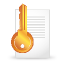 1. 1. … à Marseille …2. … à la bibliothèque …3. … à la maison …4. … de Montréal …5. … à Oslo …6. … de l’école …7. … à l’école …8. … à l’école …2. J’apprends l’espagnol pour partir en Espagne.J’apprends le portugais pour partir au Portugal.J’apprends le grec pour partir en Grèce.J’apprends le russe pour partir en Russie.J’apprends le japon pour partir au Japon.J’apprends l’anglais pour partir en Angleterre.		J’apprends l’allemand pour partir en Allemagne.J’apprends l’italien pour partir en Italie.		4. La valse … à Vienne en AutricheLe tango … à Buenos Aires et à Montevideo, en Argentine et en Uruguay … en Europe.… en France, à Toulouse.La samba … à rio de Janeiro, au Brésil … venant d’Angola.Le flamenco … en Espagne, … en Andalousie.Le raï … à Oran … en Algérie, au Maroc … dans tout le Magreb.5. 1. en Italie – 2. au Brésil – 3. d’été – 4. en hiver – 5. en automne – 6. au Portugal – 7. au printemps – 8. en mai